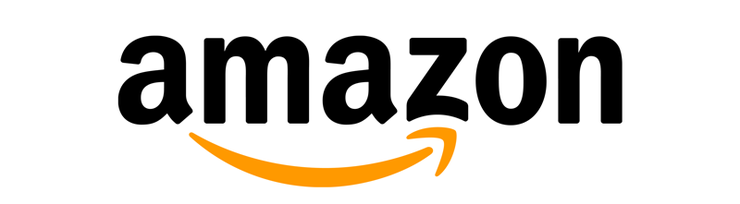 Amazon’s 14 Leadership Principles:Customer ObsessionOwnershipInvent and SimplifyAre right, A lot Learn and be curiousHire and develop the bestInsist on the highest standardsThink bigBias for actionFrugalityEarn trustDive deep Have backbone; disagree and commitDeliver results To learn more about each of the leadership principles, click hereArea Manager Job DescriptionAs an area manager, you will have the opportunity to coach and develop your own team of Amazon associates in a distribution warehouse environment.Your main focus will be motivating, mentoring, and managing your team. As a servant leader, the area manager will ensure that their team of Amazon associates have all the tools needed to succeed for any task during a shift.Basic QualificationBachelor’s or Master’s degree with a conferral date between May 2019 and August 2021Click here to learn more and/or apply to the Area Manager position Interview Process for the Area Manager positionIf selected, you will do a virtual interview through Amazon Chime (similar to zoom) There will be two (2) operations interviews Most of the questions will be more situational-based interview questions (example from your experiences, etc.)They will ask hypothetical questions (what would you do if ____, etc.)Some questions will relate back to the leadership principlesIf you’re already an Amazon associate, talk to the HR department if you’d like to move to a higher level position INTERVIEW TIP: RESEARCH THE LEADERSHIP PRINCIPLES BEFORE YOUR INTERVIEWClick here to see how to be successful at your interview with AmazonType of Experiences Relate Well to Amazon:If you had a tutoring jobs and/or worked in a fast paced environment in the past, there are a plus!Six sigma classes, lean process classes, and other management classes are great to mention your LinkedIn/resume!Looking for an individual who likes to:Work in a fast paced environmentAre willing to learnAre comfortable to ask and answer questionsWork individually as well as working as a teamTo find more jobs at Amazon, click here